Понеділок 16.03.2020р.4 класВівторок 17.03.2020р4 класСереда 18.03.2020р.4 класЧетвер 19.03.2020р.4 класП’ятниця 20.03.2020р.4 класПонеділок 30.03.2020р.4 класВівторок 31.03.2020р4 класСереда 01.04.2020р.4 класЧетвер 02.04.2020р.4 класП’ятниця 03.04.2020р.4 класПонеділок 06.04.2020р.4 класВівторок 07.04.2020р4 класСереда 08.04.2020р.4 класЧетвер 09.04.2020р.4 класП’ятниця 10.04.2020р.4 клас№ з/пПредметТеоретичний матеріалПрактичні завданняПосилання на онлайн-ресурс1Українська моваПрислівник як частина мови.Вивчити правило на сторінці 165.Виконати вправу 325 на сторінці 166.https://www.youtube.com/watch?v=AFtdwM4s3is2МатематикаПовторення переставного і сполучного закону множення. Зображення круглого числа у виді добутку.Опрацювати завдання 812, 813 на сторінці 133.https://www.youtube.com/watch?v=n-gphZ2o2PU№ з/пПредметТеоретичний матеріалПрактичні завданняПосилання на онлайн-ресурс1Літературне читанняУзагальнення і сестиматизація  знань учнів за розділом «Розповіді про нас самих».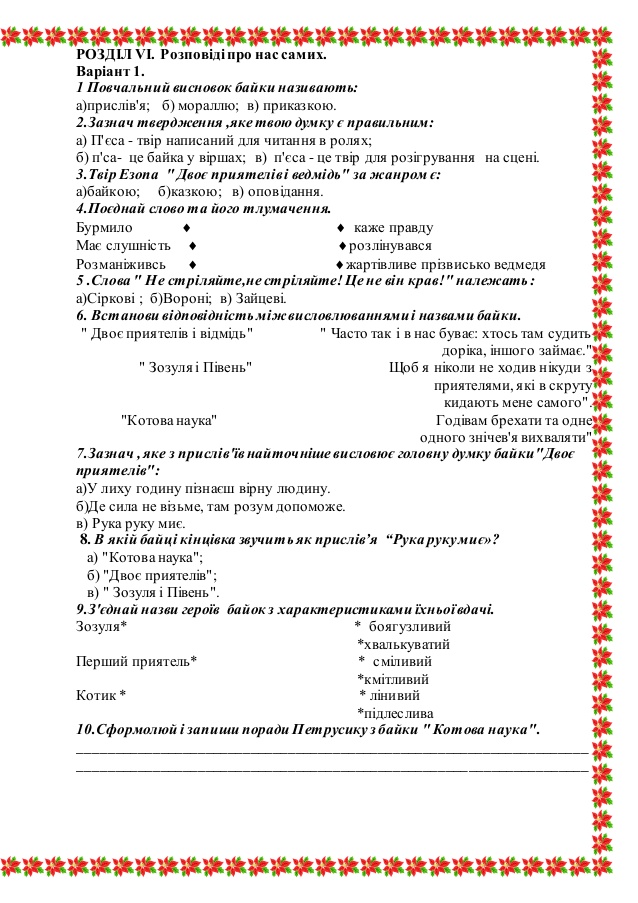 https://www.youtube.com/watch?v=Wp4h52l4kWY2Англійська моваПланування подорожі.Вивчити лексику на сторінці 166. Вправа 3 с.170 виконати тестові завдання.https://www.youtube.com/watch?v=odlLZ1gBILUhttps://www.youtube.com/watch?v=xDVSZWCBH0g№ з/пПредметТеоретичний матеріалПрактичні завданняПосилання на онлайн-ресурс1Українська моваРоль прислівників-синонімів у мовленні. Складання письмової розповіді про веселку. Роль прислівників-антонімів у мовлені.Виконати вправу 328 с.167. скласти розповідь про веселку.https://www.youtube.com/watch?v=X6PvHZz8_pYhttps://www.youtube.com/watch?v=9aM-gmKdLn02МатематикаПисьмове множення багатоцифрових чисел на розрядні числа. Розв’язування рівнянь. Задачі на пропорційне ділення.Виконати завдання 821, 822, 825, 826 с.1343Літературне читанняЖиття і творчість Олександра Пушкіна. «Казка про царя Салтана…»Прочитати казку і відповідати на питання. https://www.youtube.com/watch?v=TXlXrn_Emf4№ з/пПредметТеоретичний матеріалПрактичні завданняПосилання на онлайн-ресурс1Літературне читанняУрок позакласного читання.Ганс Крістіан Андерсон «Дюймовочка».Скласти план казки.https://www.youtube.com/watch?v=wt4tNWRhjzA№ з/пПредметТеоретичний матеріалПрактичні завданняПосилання на онлайн-ресурс1МатематикаМноження круглих багатоцифрових чисел на розрядні числа. Задачі на пропорційне ділення.Виконати завдання 844, 845, 847, 848 с.137.2Українська моваОднорідні другорядні члени речення, виражені прислівниками. Складання усного висловлювання за поданим початком.Вивчити правило, виконати вправу 335(2) с.170.https://www.youtube.com/watch?v=3rJ3mJj45HA№ з/пПредметТеоретичний матеріалПрактичні завданняПосилання на онлайн-ресурс1Українська моваУрок розвитку зв’язного мовлення. «Весна у моєму селі».Скласти і записати текст-опис по темі.https://www.youtube.com/watch?v=ZyPngoaJbu4https://www.youtube.com/watch?v=qcA3MTrlQL0https://www.youtube.com/watch?v=QjkdYQoRW5U2МатематикаСкладання і розв’язування задач на пропорційне ділення. Розв’язування рівнянь і нерівностей.Виконати завдання 856, 857 на с.138.https://www.youtube.com/watch?v=Y0MabEWgAVkhttps://www.youtube.com/watch?v=j9AzENCpV54№ з/пПредметТеоретичний матеріалПрактичні завданняПосилання на онлайн-ресурс1Літературне читанняЖиття і творчість Ганса Крістіана Андерсена. «Гидке каченя».Створити асоціативний кущ про головного героя. Відповідати на питання після казки.https://www.youtube.com/watch?v=2kCwEFtU6JQhttps://www.youtube.com/watch?v=jtNtMRdw6EI2Англійська моваВ аеропорту.Вивчити нову лексику. Виконати вправу 6 на с.173.https://www.youtube.com/watch?v=zlmWWib78H8№ з/пПредметТеоретичний матеріалПрактичні завданняПосилання на онлайн-ресурс1Українська моваРоль однорідних членів речення, виражених прислівниками. Усне продовження казки.Виконати вправу 338 на с.172.https://www.youtube.com/watch?v=zvNP2gXFP28&list=PLiDHZ9GimyuuhHhZSYFiflPos-13pnONW&index=292МатематикаУсне ділення круглих багатоцифрових чисел на розрядні числа. Ділення з остачею на двоцифрове число. Розв’язування задач і рівнянь.Виконати завдання 875, 874 на с.140.https://www.youtube.com/watch?v=ih3F_ysr5743Літературне читанняПозитивні і негативні персонажі Г.К.Андерсен  «Гидке каченя». Складання плану казки, стисле переказування.Скласти стислий план казки.https://www.youtube.com/watch?v=nnwnbAo0kcI№ з/пПредметТеоретичний матеріалПрактичні завданняПосилання на онлайн-ресурс1Літературне читанняЖиття і творчість Джанні Родарі. Упертість чи допитливість? Дж.Родарі «Дорога, що нікуди не вела».Читати казку, відповідати на запитання після тексту.https://www.youtube.com/watch?v=q0lKWztESZg№ з/пПредметТеоретичний матеріалПрактичні завданняПосилання на онлайн-ресурс1МатематикаПисьмове ділення трицифрових чисел на розрядні числа з остачею. Розв’язування і порівняння задач.Виконати завдання 891, 892 на с.142.https://www.youtube.com/watch?v=74UnV6oIU9k2Українська моваРоль прислівників у художніх та науково-популярних текстах. Складання письмового опису ранньоквітучої рослини(на вибір).Виконати вправу 341 на с.173.https://www.youtube.com/watch?v=KMFaXcAOrqg№ з/пПредметТеоретичний матеріалПрактичні завданняПосилання на онлайн-ресурс1Українська мова2Математика№ з/пПредметТеоретичний матеріалПрактичні завданняПосилання на онлайн-ресурс1Літературне читання2Англійська мова№ з/пПредметТеоретичний матеріалПрактичні завданняПосилання на онлайн-ресурс1Українська мова2Математика3Літературне читання№ з/пПредметТеоретичний матеріалПрактичні завданняПосилання на онлайн-ресурс1Літературне читання№ з/пПредметТеоретичний матеріалПрактичні завданняПосилання на онлайн-ресурс1Математика2Українська мова